 V I N I   N A T U R A L I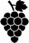 B I A N C H I V I N I   N A T U R A L IR O S S I  CO2 - Tenuta Terraviva - Tortoreto, Abruzzo                                                              7 / 33  Montepulciano d’Abruzzo   Amarena e frutta rossa. Croccante, fresco e succoso   Zwart kers en rode vruchten. Croquant, fris en sappigLamoresca Bianco 2017 - Filippo Rizzo - San Michele, Sicilia Vermentino CorsoAgrumi e piante erbacee. Elegante e persistenteCitrus en kruidachtige planten. Elegant en aanhoudende afdronk45Brezza del Mezzogiorno 2016 - Mortellito - Pachino, Sicilia Grillo, CatarrattoPesca, paglia, agrumi e mandorle. Floreale e tropicale Perzik, stro, citrus en amandel. Bloemen en tropisch6 / 27 Soave 2017 - Visco & Filippi - Castelcerino, Veneto GarganegaFruttato e minerale. Floreale, sapido e armonicoFruitig en mineraal. Bloemen, rijk en harmonisch7.5 / 35 Bianco del Drago 2016 - Musella - Verona, Veneto GarganegaMela verde al naso, minerale, lungo e persistenteGroene appel in de neus, mineraal, een lange en aanhoudende afdronk7 / 33Collio 2011 - La Castellada - Gorizia, Friuli Venezia Giulia Pinot GrigioOro antico. Fresco, intenso e vivace, erbe aromaticheGoudkleurig. Vers, intens en levendig, aromatische kruiden58Misluli 2017 – Ninni – Spoleto, Umbria Malvasia Lunga, ProcanicoGiallo brillante, spezie. Potente ed equilibratoHelder geel, kruidig. Krachtig en evenwichtig34    Solo Bianco 2017 - Tenuta Terraviva - Tortoreto, Abruzzo                                                                                                            Trebbiano, ChardonnayFrutto fragrante. Note floreali, bouquet frescoGeurig fruit. Bloemige noten, vers boeket7 / 33 Roero Arneis 2017 - Fratelli Brovia - Castiglione Falletto, Piemonte ArneisMela verde e mango. Granito e minerale, asciutto e leggeroGroene appel en mango. Graniet en mineraal, droog en licht8 / 42Valpolicella 2016 - Musella – Verona, Veneto        Corvina, Corvinone, Rondinella, Barbera Frutto maturo, fiori secchi, freschezza, integroGerijpte fruit, gedroogde bloemen, versheid, structuurvol       7 / 33Poggiolaccio 2015 - Ninni – Spoleto, Umbria MerlotRosso intenso, corpo e frutta, persistente Intense rood, corps en fruit, persistent34 Rosso di Valtellina 2016 - Arpepe - Sondrio, Lombardia Chiavennasca (Nebbiolo)Rosso trasparente. Carattere libero e spensieratoTransparent rood. Vrij en zorgeloos karakter  48Etna Rosso 2014 - Scilio - Catania, Sicilia Nerello MascaleseVellutato, morbido, rotondo ed equilibratoFluweelachtig, zacht, rond en gebalanceerd6 / 27Le Trame 2015 - Podere Le Boncie – Radda del Chianti, Toscana                                                        SangioveseFerocemente elegante. Graziosità, equilibrio impeccabile, tannini maturiElegant. Eerlijk, onberispelijke balans, rijpe tannines59Leoni Rosso 2017 - Le Grotte - Roncofreddo, Emilia Romagna SangioveseFermentazione spontanea, macerazione e senza filtriSpontane gisting, maceratie en zonder filtratie6 / 27 Nino 2015 - Iuli - Monferrato, Piemonte   Pinot Nero Femminile, elegante, giovane e divertente Vrouwelijk, elegant, jong en amusant48Umberta 2017 - Iuli - Monferrato, Piemonte BarberaFreschezza, grande frutto, facilità e immediatezzaFrisheid, veel fruit, gemak en onmiddellijkheid   7 / 33Chianti Classico 2016 - Monteraponi - Chianti, Toscana Sangiovese  Trasparente e cristallino, note di viola, pepe verde e lamponiTransparant en kristalijn, viooltjes, groene peper en frambozen 8 / 42Barolo Paiagallo 2014 – Canonica Giovanni – Barolo, Piemonte  NebbioloElegante. Frutta matura, , note speziate e accenti balsamici Elegant. Gerijpte fruit, accenten van kruiden en balsamico73Pian del Ciampolo 2016 - Montevertine - Chianti, Toscana           Sangiovese, Canaiolo, ColorinoRubino trasparente, ciliegia bianca. Erbe aromatiche frescheTransparante robijn, witte kers. Verse aromatische kruiden43Pian del Ciampolo MAGNUM 1.5 liter 2013  - Montevertine - Toscana        Sangiovese, Canaiolo, ColorinoFrutta di bosco, richiami speziati e tostati. Fresco e pulitoWild fruit, pittige en geroosterde hints. Fris en schoon85Barbaresco Tre Stelle - Cascina delle Rose - Cuneo, Piemonte NebbioloNote eteree, finezza e femminilità. Tabacco e cioccolato.Etherische tonen, finesse en vrouwelijkheid. Tabak en chocolade84Nebbiolo 2014 - Fratelli Brovia - Castiglione Falletto, Piemonte Nebbiolo d’AlbaCiliegie marasche, frutti di bosco e tabacco. Eleganza e persistenzaMarasquin kersen, bessen en tabak. Elegantie en volharding10 / 48Colombaia 2012 - Colombaia - Siena, Toscana                                                                                                                                                                   Sangiovese, ColorinoRosso rubino e ciliegia. SchiettoRobijnrood en kersen. Openhartig39Colombaia MAGNUM 1.5 liter  2008 - Colombaia - Siena, Toscana                                                                                                  Sangiovese, Canaiolo, Colorino, Malvasia NeraFoglie di pomodoro. Polposo e gioioso. BarriqueTomaten bladeren. Vlezig en vreugdevol. Barrique78